III. osnovna škola Bjelovar,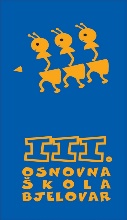 Tome Bakača 11d, 43000 Bjelovartel: 246-610;  246-510; fax: 221-545http://www.os-treca-bj.skole.hr/e-mail: ured@os-treca-bj.skole.hrKlasa: 112-01/19-01/5Urbroj: 2103-36-01-19-01U Bjelovaru, 28. kolovoza 2019. godineOBAVIJEST KANDIDATIMA PRIJAVLJENIM NA RADNO MJESTO POMOĆNIK/ICA U NASTAVI, TEMELJEM NATJEČAJA OBJAVLJENOG NA WEB STRANICI III. OSNOVNE ŠKOLE BJELOVAR I HRVATSKOG ZAVODA ZA ZAPOŠLJAVANJE OD 23. KOLOVOZA 2019. GODINEŠkolski odbor III. osnovne škole Bjelovar na sjednici održanoj dana 28.kolovoza 2019. godine dao je prethodnu suglasnost na zapošljavanje na radno mjesto pomagač/pomoćnica učenika s teškoćama u učenju u 2019./20. školskoj godini za slijedeće kandidatkinje:Marina TomišaTanja SamardžijaMarina PerokMarina VincekDubravka RadićDijana Novosel							Ravnateljica							Goranka Preskočil, mag.prim.educ.